Ниже Вы можете ознакомиться с перечнем и стоимостью наших экскурсий по городу Владивостоку и Приморскому краю.Внимание - стоимость актуальна для учащихся школ города Владивостока, для учащихся школ г. Артем + 150 рублей к общей стоимости.                      Мы лучшие в своём деле!    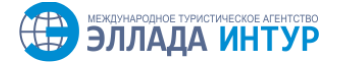 г.Владивосток    ул. Набережная 10  офис. 206         Контакты:  сот. 8(967)958-96-68 8(432)2-809 668    ellada.intour@mail.ru              сайт:  www.ellada.intur.ru#Название экскурсииПродолжительностьСтоимость 40чел./30чел.ДополнительноОбзорные экскурсииОбзорные экскурсииОбзорные экскурсииОбзорные экскурсииОбзорные экскурсии1Владивосток «Город у моря»3 часа450/550 руб. 2 Современный Владивосток3 часа450/550 руб. 3Огни вечернего города3 часа500/600 руб.4Летите голуби 3 часа450/550 руб. Голубь 500 руб.5Тематический Владивосток (Символы, флаги, театры и др.)3 часа450/550 руб. 6Морские светофоры3 часа450/550 руб. 7Вузы Владивостока, ДВФУ (профориентационая встреча, экскурсия по кампусу)5 часов800/950 руб. 8Свято-Никольский Кафедральный Собор (Владивосток)3 часа450/550 руб. 9Мужской монастырь Серафима Саровского (о.Русский)4-5 часов550/650 руб.10Марфо-Мариинский женский монастырь (Седанка)3-4 часа500/600 руб.11Женский монастырь во имя Казанской иконы Пресвятой Богородицы (с. Раздольное)5-6 часов700/850 руб..12Южно-Уссурийский Богородице-Рождественский монастырь (Линевичи)8 часов750/900 руб.13Колокольный звон (посещение храма, возможность бить в колокола)3 часа450/550 руб. Проводится в неделю после ПасхиИсторические экскурсииИсторические экскурсииИсторические экскурсииИсторические экскурсииИсторические экскурсии14Владивостокская крепость (экскурсовод на территории крепости)3 часа600/650 руб. 15Форт № 7 Владивостокской крепости 3 часа650/700 руб.16Форт № 3 Екатерины Великой6 часов1200 руб. не более 25 человек17Поспеловский Форт, о.Русский4 часа 700/800 руб.18Панорамы о. Русский4 часа550/700 руб.19Ворошиловская батарея, о.Русский4 часа650/750 руб.20Военно-патриотический клуб «Техника XX века» 3 часа650/750 руб.21Тайны и загадки Краснояровского городища8 часов950/1050 руб.22Традиции государства Корё8 часов1050/1150 руб.23Открой японскую национальную культуру3 часа450/500 руб.24Украинская хата г. Фокино (экскурсия, чай, угощение) 8 часа1200/1350 руб.25Транссибирская магистраль, Музей ДВЖД 3 часа450/550 руб.26"У меня зазвонил телефон…" Музей Связи 3 часа600 руб./ч - группа до 30 чел.#Название экскурсииПродолжительностьСтоимость 40чел./30чел.Дополнительно27Путешествие по сказкам А.С. Пушкина. Игры, загадки и призы. 3 часа550/600 руб.На страже РодиныНа страже РодиныНа страже РодиныНа страже РодиныНа страже Родины28Защитники Отечества3 часа450/550 руб.29Владивосток – Город Воинской Славы3 часа450/550 руб.30Подводная Мощь России (Входной билет на Лодку С-56)3 часа500/600 руб.31Доблесть и Мощь России (посещение корабля)3 часа10 000 руб. Автобус 45, 30 мест.  32Черные Береты (в/ч морской пехоты)3 часа10 000 руб. Автобус 45, 30 мест.  33Сила Тихоокеанского Флота (Музей ТОФ + музей "Красный Вымпел")4 часа550/650 руб.34Голубые Береты (г. Уссурийск)6-8 часа18 000 руб. Автобус 45 мест, 30 мест.35Огонь - Друг и Враг человека. 3 часа550/650 руб.36Служба спасения МЧС, б. Патрокл 3 часа550/650 руб.37Город "Черных Акул" г. Арсеньев, посещение завода "Прогресс"10-12 часов1700 руб/ч - группа min 25 человек38"Из Настоящего в Прошлое" (Экскурсия по музею техники, тир, катание на военном автомобиле, шоу с пожарными, солдатская каша, фотосессия в военной форме) 5 часов1350/1450 руб.Детские турыДетские турыДетские турыДетские турыДетские туры39«Кидбург» - Город профессий 4 часа900/1000 руб.Обед от 250 руб./ч.40Производство напитка «Coca-Cola» с 13 лет3 часа10 000 руб. Автобус 28 мест41Минеральные Воды Приморья, (Соловей Ключ) 4-5 часов650/750 руб.42Молочный завод ГринАгро (Производство молочных продуктов, дегустация) 4 часа900/950 руб.-35 человек максимум43Молочная ферма в Суражевке 5 часов800/900 руб.44Фабрика мороженного3 часа1000/1100 руб. 45Пряничные Приключения (мастер класс по украшению имбирного пряника) 4 часа1300 руб. - группа 30 человек. 46Хлеб - всему голова! Экскурсия по музею, роспись матрешки сладкой глазурью, чаепитие с 3-мя видами изделий3 часа800/900 руб. 30/25 человек. 47За кулисами (кинотеатр Океан) 3 часа550/650 руб.Просмотр мультфильма – от 100 руб./ч. #Название экскурсииПродолжительностьСтоимость 40чел./30чел.Дополнительно48Чудеса Печатных Технологий 3 часа1000/1100 руб./ч.  25-30/20-24 чел49Спортивный клуб "Адмирал" (Экскурсия по концертно-спортивному комплексу "Фетисов Арена") 3 часа650/750 руб.Аренда льда для катания - 400 руб./ч., прокат коньков 200 руб.50Тайны Мариинского Театра51Сборка автомобилей, завод «Соллерс» 3 часа8000/7000 руб.Автобус 45, 30 мест.  52Художественная ковка, Секреты кузнеца3 часа750/800 руб. 30/20 чел. 53Мульти-Зоосад 3 часа700/800 руб.Игровая программа и призы 250 руб.54Океанариум + Дельфинарий (о. Русский)  4 часа1300/1400 руб.55Домашняя Ферма "Птичий переполох" (с. Прохладное) 3 часа650/750 руб.56Сафари парк (три парка): 1) Парк тигров, копытных, леопардов; 2) Парк хищных зверей и птиц; 3) Парк Львов8 часов750/900 руб.Билеты в парк дети/взрослые: 1) -  300/450 руб./ч.,
2) - 200/300 руб./ч.,
3) – 200/300 руб./ч.,57Веселая ферма (входной билет)7-8 часов900/1050 руб.Катание на пони - 150 руб., чаепитие - 50 руб.,  батут – 100 руб.58Веселая ферма (входной билет) + Сафари парк 8-9 часов900/1050 руб.Катание на пони - 150 руб. Билеты в парк дети/взрослые: 1)тигры, копытные, леопарды - 300/450 руб; хищные звери,  птицы - 200/ руб. 59Веселая ферма (входной билет) + Штыковские пруды.(входной билет)8-9 часов950/1150 руб.Катание на пони-150 руб, Батут - 100 руб, Чай-50 руб, чай+плов - 200 руб60Национальный парк "Земля Леопарда" 10-12 часов1050/1150 руб.61"Земля Леопарда" + "Теплое море"10-12 часов1350/1550 руб.Обед – 380 руб.62Рыборазводный завод, Теплое море, Экоферма.10-12 часов1450/1600 руб. Обед – 380 руб.63Чудесные животные (с. Борисовка) 8 часов1000/1150 руб. 64Чудесные животные + Бассейн (с. Борисовка, б/о Благодать) 8 часов1150/1300 руб.65Страна ЕНОТиЯ (Контактный зоопарк)  3 часа650/700 руб.66В гости к хаски (Партизанский р-он) 10-12 часов1650/1950 руб - 30/20 чел. Обед – от 250 руб.#Название экскурсииПродолжительностьСтоимость 40чел./30чел.Дополнительно67Собачье Сердце, катание на собачьих упряжках, знакомство с породами собак, Кинологический центр 4-5 часов1500 руб./ч группа 30 человекОбед от 200 руб./ч.68Котокафе "Валерьяныч" (Породистые котики, настольные игры, чай, печенье) 3 часа700 руб. - 20 человек.69Мир Лошадей (корм, катание)6-8 часов1200/1350 руб.Обед от 250 руб./ч.70Мир Лошадей(корм, катание) + Кузница(вход)8 часов1150/1300 руб. 71Мир Лошадей (корм, катание) + Горячий бассейн 8 часов1350/1500 руб.72Страусовый Вальс (Фокино)6-8 часов900/1050 руб.Общение с природойОбщение с природойОбщение с природойОбщение с природойОбщение с природой73Служба Солнца/ Лунная соната, Уссурийская обсерватория 8 часов850/1000 руб.74Дендрарий, с. Горнотаежное8 часов850/1000 руб.76Уссурийская обсерватория + Дендрарий, с. Горнотаежное8 часов950/1100 руб. 77Солнце и Вода - спутники навсегда!!!(Служба солнца +Минеральные воды)8 часов950/1100 руб. 78Дом Бабочек «Восторг» 3 часа650/700 руб.79Мир Прекрасной Природы (дом бабочек + океанариум "Аквамир")4 часа850/900 руб.80В гости к зеленому другу, Ботанический сад.3 часа550/600 руб. Мастер-классы: закладка из листьев – 150 руб., ловец снов – 200 руб., вход в оранжерею – 150 руб.81"В стране синих махаонов"(Зоологический музей)3 часа550/600 руб.82Путешествие Сквозь Звезды (Планетарий) 4 часа600/700 руб. 83"У Природы нет плохой погоды" (посещение метеостанции) 4 часа550/650 руб.Дорогами СредневековьяДорогами СредневековьяДорогами СредневековьяДорогами СредневековьяДорогами Средневековья84Назад в прошлое, Удэгейский Чум (стрельба из лука, чай на травах, путешествие в историю малых народностей) 4 часа950/1050 руб.Раскопки + амулеты - 100 руб с чел. Программы могут меняться по вашему желанию.85Палеодеревня: секреты древних 10-12 часов1300/1500 руб.86Золотая империя Чжурженей6-8 часов750/900 руб.87Шайгинское городище10-12 часов900/1000 руб.88Екатериновское городище, памятник XIII века12 часов1050/1250 руб.89Краснояровское городище + Изумрудная долина (вход, экскурсия по средневековью)8-10 часов1200/1350 руб.Водопады Приморья Водопады Приморья Водопады Приморья Водопады Приморья Водопады Приморья 90Водопады Смольного10 часов1000/1100 руб.Машина 8000 руб.#Название экскурсииПродолжительностьСтоимость 40чел./30чел.Дополнительно91Водопад Алексеевский 10 часов1500 руб. Группа 20-25 ч. Машина 8000 руб.92Водопад Хрустальный (г. Находка)12 часов1500 руб. - 30 человек. Обед 250 руб. 93Водопад Берендей (г. Партизанск)12 часов1500 руб. - 30 человек. Обед 250 руб. 94Макаровские водопады (г. Партизанск) 12 часов1500 руб. - 30 человек. Обед 250 руб.95Шкотовские водопады10 часов900/1000 руб.96Кравцовские водопады8 часов800/950 руб.Аниматор 250 руб.97Кравцовские водопады + Теплое море9-10 часов1200/1350 руб. Обед от 300 руб.98Кравцовские водопады + Земля Леопарда9-10 часов1050/1200 руб. 99Кравцовские водопады + Теплое море + Земля Леопарда 10-12 часов1350/1550 руб.Обед от 300 руб.Отдых на островахОтдых на островахОтдых на островахОтдых на островахОтдых на островах100Отдых на море, о.Русский, б.о. «Новик» (Отдых со спортивной программой)5 часов750/850 руб.101Кружу по Золотому Рогу (катерная прогулка, доставка автобусом до места посадки, экскурсовод)2 часа100 человек: -  850 руб., 150 человек: - 650 руб., 200 человек- 450 руб.102Тайны о. Петрова + парк Драконов.2 дня, 1 ночь6500 руб.20 человек103Тайны о. Петрова.1 день3000 руб. - 20 человек.Обед 350 руб. 104Экология древнего человека, о.Попова1 день, 2 ночи4500 руб. - 20+2 человек. Горные вершины и бурные реки ПриморьяГорные вершины и бурные реки ПриморьяГорные вершины и бурные реки ПриморьяГорные вершины и бурные реки ПриморьяГорные вершины и бурные реки Приморья105Покорение вершин Приморья (Пидан, Фалаза, Воробей и др.) с машиной12 часов2000 руб. - 30 человек.106Гора Сестра12 часов1500 руб. - 30 человек. Обед от 300 руб.107Гора Тунгус12 часов1500 руб. - 30 человек. Обед от 300 руб.108Город Атлантов12 часов1500 руб. - 30 человек. Обед от 300 руб.109Парк Драконов, Чистоводное12 часов1550 руб. - 30 человек.Обед от 300 руб.110Мир Древнего Вулканизма (п-в Врангель)12 часов1500 руб. - 30 человек. Обед от 300 руб.111Потухший Вулкан (Барановский)8-10 часов1300/1500 руб. 112Царство пещер Екатериновка10-12 часов1100/1300 руб. 113Таинственные пещеры: Серебряная и Дракон8-10 часов750/900 руб.114Сплавы по рекам Приморья (Тигровая, Партизанская) 8-12 часов2000 руб. - 30 человек. Обед от 300 руб.#Название экскурсииПродолжительностьСтоимость 40чел./30чел.ДополнительноРазвлекательно-игровые и познавательные экскурсииРазвлекательно-игровые и познавательные экскурсииРазвлекательно-игровые и познавательные экскурсииРазвлекательно-игровые и познавательные экскурсииРазвлекательно-игровые и познавательные экскурсии115ЭйнштейниУм. Интерактивный музей 4 часа800/900 руб.116Театры Владивостока, Кукольный театр3 часаСогласно репертуару 750/850 руб.Представление по выбору 800/900 руб. 117Красный, желтый, зеленый, Сердце фуникулера 3 часа600/700 руб. 118Лабиринты Разума (Зеркальный лабиринт, Комната смеха, Страйкбольный тир) 3-4 часа900/950 руб.119В гости к зеленому другу, Ботанический сад 4 часа500/550 руб. Аниматор 250 руб./ч. 120«Жаба и тюлень», памятник природы3 часа600/700 руб. 121Лабиринты приключений, б.о. «Жемчужина» (Вход, игра, обед, прокат спорт инвентаря)5 часовБудни: 1600/1700 руб. Выходные: 1650/1750 руб.122Магистры Приморского кольца, Ринго парк 4 часа850/950 руб. 123В гостях у Сказки, Штыковские Пруды (входные в парк, пикниковые места)8 часов850/1000 руб.Обед от 250 руб.; Аниматор 250 руб.124Исторический парк «Изумрудная долина» (входной билет, экскурсия по парку) 8 часов1150/1300 руб. Рыцарский турнир от 150 руб.; Катание  на лошади от 150 руб.125Горячий бассейн, г. Уссурийск (обзорная экскурсия, бассейн, зимний сад)8 часов1200/1300 руб.Обед 250 руб., катание на лошадях 300 руб.126Казачий сполох4-5 часов1250/1350 руб.127Боевые действия в подземелье №7, игра Лазертаг4 часа1050/1150 руб.128Тимбилдинг "по-военному" в форте №7 4-5 часов1050/1150 руб. 129Игра в Кьюзар (минифутбол, аэрохоккей, сладкий стол)3 часа1400 руб./ч - 25 человек.  130Игра в пейнтбол (Оборудование, шарики)4-5 часовБудни 1100/1150 руб.;
Выходные 1250/1300 руб.131Детский пейнтбол (оборудование, шарики, инструктор, беседка) Prim Ring 4 часа1250/1350 руб.132Веревочный городок Доберман (трасса 10 этапов + Этап "Троллей" - Скоростной спуск) 4 часа1100/1200 руб.Этап "Троллей"  Скоростной спуск.133Скалодром. Испытай себя  (Аренда зала, инструктор, снаряжение) 4 часа950/1000 руб.  не менее 20 человек134Радость Полета - JUMPinc (2 часа прыжков) 4 часа800/900 руб. Обед от 300, лабиринт – 100 рублей.135Приручи Дракона (катание на лодках) 4 часа750/850 руб.Обед от 250 руб.#Название экскурсииПродолжительностьСтоимость 40чел./30чел.Дополнительно136Змей Горыныч на поводке (воздушный змей в подарок) 4 часа750/850 руб. Аниматор 250 руб.137Мир сладостей, Приморский кондитер3 часа450/550 руб. Чай и пирожное в кафе 200 руб.138Китайские сладости с посещением китайского ресторана3 часа700/800 руб. 139Дискотека в ресторане Пекин (Игровая программа, Сладкий стол, призы)4-5 часов1200/1400 руб.140Отдых на б/о «Благодать» (Доставка автобусом, экскурсовод, билеты в бассейн, беседка, входной билет) 8 часов1150/1350 руб.141Полет на воздушном Шаре, б/о «Благодать» (Доставка автобусом, экскурсовод, входной билет)8 часов950/1150 руб.Полет на шаре 22 000 руб. за 1 час.142Отдых в бухте Тавайза, «Наши Гости» (Проживание, питание, дискотека, спортинвентарь) 2 дня, 1 ночь2700 руб. - 28 детей + 2 взрослых; Попробуй сделать сам Попробуй сделать сам Попробуй сделать сам Попробуй сделать сам Попробуй сделать сам 143Гончарная мастерская «Жар-птица», г. Фокино: 8 часов800/950 руб.В гости к русскому самоваруВ гости к русскому самоварудо 12 лет - 400 руб.от 12 лет - 420 руб.Хлеб и пряникХлеб и пряникдо 450 руб.от 12 лет - 500 руб.В гости к Жар-птицеВ гости к Жар-птицедо 12 лет - 450 руб.от 12 лет - 500 руб.В гости к КузнецуВ гости к Кузнецу 550 руб.144Украинская хата, мастер-класс по лепке вареников (г. Фокино) 8 часов 1400/1550 руб.Творческие мастер-классы и занятия в музее им. АрсеньеваТворческие мастер-классы и занятия в музее им. АрсеньеваТворческие мастер-классы и занятия в музее им. АрсеньеваТворческие мастер-классы и занятия в музее им. Арсеньева«Следопыты Тайги» 1 час200 руб./ч.Автобус 30 мест - 6400 руб.«Лодки  из Глубины Веков»1 час200 руб./ч.Автобус 30 мест - 6400 руб.«Волшебный Орнамент»1 час200 руб./ч.Автобус 30 мест - 6400 руб.«Я  - Археолог» 1 час200 руб./ч.Автобус 30 мест - 6400 руб.«В тайге : весна»1 час200 руб./ч.Автобус 30 мест - 6400 руб.«Каменные узоры»1 час200 руб./ч.Автобус 30 мест - 6400 руб.«В гости к Амурскому Тигру»1 час200 руб./ч.Автобус 30 мест - 6400 руб.«Торговый дом. Предпринимают дети»1 час200 руб./ч.Автобус 30 мест - 6400 руб.«Мы любим Китов»1 час200 руб./ч.Автобус 30 мест - 6400 руб.146Центр Современной Культуры "Хлебозавод"Центр Современной Культуры "Хлебозавод"Центр Современной Культуры "Хлебозавод"Центр Современной Культуры "Хлебозавод"Экскурсия по экспозиции40 мин200  руб./ч.Автобус 30 мест - 6400 руб.Экскурсия + Чаепитие1 час300  руб./ч.Автобус 30 мест - 6400 руб.Мастер-класс + Чаепитие1 час400  руб./ч.Автобус 30 мест - 6400 руб.Экскурсия + Мастер-класс1,3 часа500  руб./ч.Автобус 30 мест - 6400 руб.Экскурсия + Мастер-класс + Чаепитие 2 часа600  руб./ч.Автобус 30 мест - 6400 руб.147Секреты Кузнеца3 часа750 руб./ч - до 30 человек.#Название экскурсииПродолжительностьСтоимость 40чел./30чел.ДополнительноПешеходные экскурсииПешеходные экскурсииПешеходные экскурсииПешеходные экскурсииПешеходные экскурсии149Тайными тропами партии 2 часа600 руб./ч. - до 28 человекАвтобус 30 мест - 6400 руб.150Госпиталь ТОФ1,5-2 часа150 руб./ч. - до 30 чел.Автобус 30 мест - 6400 руб.151"Окраина города", Покровский парк  1,5-2 часа150 руб./ч. - до 30 чел.Автобус 30 мест - 6400 руб.152Китайская миллионка1,5-2 часа150 руб./ч. - до 30 чел.Автобус 30 мест - 6400 руб.153Корабельная Набережная - музей под открытым небом1,5-2 часа150 руб./ч. - до 30 чел.Автобус 30 мест - 6400 руб.154Прогулки по Пушкинской1,5-2 часа150 руб./ч. - до 30 чел.Автобус 30 мест - 6400 руб.155Форт  №6 - испытай себя!5 часов650 руб./ч. - до 15 человекАвтобус - 6400 руб.